INFORMACJE OGÓLNEA.1 DANE BENEFICJENTAINFORMACJE O REALIZACJI PRZEDSIĘWZIĘCIAB.1. INFORMACJE O ROZLICZENIU PRZEDSIĘWZIĘCIAB.2. DOKUMENTY ZAKUPU POTWIERDZAJĄCE REALIZACJĘ ZAKRESU RZECZOWEGOB.3. KOSZTY KWALIFIKOWANE Uwaga: Należy wpisać łączną kwotę kosztów kwalifikowanych dla danej kategorii kosztów, wynikającą z dokumentów zakupu ujętych w załączniku nr 1 do wniosku o płatność.B.3.1 W zakresie: Źródła ciepła, instalacje, wentylacjaB.3.2 W zakresie: Stolarka okienna i drzwiowa, ocieplenie przegród budowalnychINFORMACJA O RACHUNKU BANKOWYM DO WYPŁATY DOFINANSOWANIAWYMAGANE ZAŁĄCZNIKI DOŁĄCZONE DO WNIOSKUD.1D.2 OŚWIADCZENIA__________________________________________________________________________________ROZLICZENIE FINANSOWE PRZEDSIĘWZIĘCIA (WYPEŁNIA Urząd Miejski w Obornikach)Wypełnia Urząd Miejski w ObornikachWypełnia Urząd Miejski w ObornikachData złożenia wnioskuNr sprawyNr wnioskuWniosek o płatnośćw ramach programu Ciepłe MieszkaniePrzed przystąpieniem do wypełniania wniosku należy zapoznać się z instrukcją wypełniania wniosku o płatnośćProgramu Ciepłe mieszkanie, Informacje o umowieInformacje o umowieInformacje o umowieInformacje o umowieNumer umowy o dofinansowanie, której dotyczy wniosekNumer umowy o dofinansowanie, której dotyczy wniosekPODSTAWOWY poziom dofinansowania 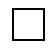 PODWYŻSZONY poziom dofinansowaniaNAJWYŻSZY poziom dofinansowaniaNAJWYŻSZY poziom dofinansowania% powierzchni całkowitej wykorzystywanej na prowadzenie działalności gospodarczej% powierzchni całkowitej wykorzystywanej na prowadzenie działalności gospodarczej% powierzchni całkowitej wykorzystywanej na prowadzenie działalności gospodarczejNazwiskoImięImięPeselTel. kontaktowy e-maile-mailOświadczam, że od daty złożenia wniosku o dofinansowanie nie dokonałem zbycia lokalu mieszkalnego objętego dofinansowaniem.Oświadczam, że przedsięwzięcie zostało zakończone.Oświadczam, że przedsięwzięcie zostało zakończone.Data rozpoczęcia przedsięwzięcia (data wystawienia pierwszej faktury lub równoważnego dokumentu księgowego lub innego dokumentu potwierdzającego wykonanie prac)Data zakończenia przedsięwzięcia (data wystawienia ostatniej faktury lub równoważnego dokumentu księgowego lub innego dokumentu potwierdzającego wykonanie prac)Przedstawiam do rozliczenia dokumenty zakupu zgodnie z wypełnionym zestawieniem dokumentów, które potwierdza poniesienie kosztów kwalifikowanych zgodnie z zakresem rzeczowo finansowym Umowy.Zestawienie dokumentów finansowych potwierdzających poniesienie kosztów stanowi załącznik nr 1 (tab. Excel)Uwaga: Przez dokumenty zakupu rozumiane są faktury lub inne równoważne dokumenty księgowe, potwierdzające nabycie materiałów, urządzeń lub usług.Lp.Kategoria kosztów kwalifikowanychKwota Pompa ciepła powietrze/wodaPompa ciepła powietrze/powietrzeKocioł gazowy kondensacyjny	Kocioł na pellet drzewny o podwyższonym standardzie	Ogrzewanie elektryczneInstalacja centralnego ogrzewania oraz instalacja ciepłej wody użytkowejPodłączenie lokalu do efektywnego źródła ciepła w budynkuWentylacja mechaniczna z odzyskiem ciepłaDokumentacja projektowaLp.Kategoria kosztów kwalifikowanychKwotaStolarka okiennaStolarka drzwiowaNumer Rachunku Bankowego Beneficjenta do wypłaty dotacjiNumer Rachunku Bankowego Beneficjenta do wypłaty dotacjiNumer Rachunku Bankowego Beneficjenta do wypłaty dotacjiNumer Rachunku Bankowego Beneficjenta do wypłaty dotacjiNumer Rachunku Bankowego Beneficjenta do wypłaty dotacjiNumer Rachunku Bankowego Beneficjenta do wypłaty dotacjiNumer Rachunku Bankowego Beneficjenta do wypłaty dotacjiNumer Rachunku Bankowego Beneficjenta do wypłaty dotacjiNumer Rachunku Bankowego Beneficjenta do wypłaty dotacjiNumer Rachunku Bankowego Beneficjenta do wypłaty dotacjiNumer Rachunku Bankowego Beneficjenta do wypłaty dotacjiNumer Rachunku Bankowego Beneficjenta do wypłaty dotacjiNumer Rachunku Bankowego Beneficjenta do wypłaty dotacjiNumer Rachunku Bankowego Beneficjenta do wypłaty dotacjiNumer Rachunku Bankowego Beneficjenta do wypłaty dotacjiNumer Rachunku Bankowego Beneficjenta do wypłaty dotacjiNumer Rachunku Bankowego Beneficjenta do wypłaty dotacjiNumer Rachunku Bankowego Beneficjenta do wypłaty dotacjiNumer Rachunku Bankowego Beneficjenta do wypłaty dotacjiNumer Rachunku Bankowego Beneficjenta do wypłaty dotacjiNumer Rachunku Bankowego Beneficjenta do wypłaty dotacjiNumer Rachunku Bankowego Beneficjenta do wypłaty dotacjiNumer Rachunku Bankowego Beneficjenta do wypłaty dotacjiNumer Rachunku Bankowego Beneficjenta do wypłaty dotacjiNumer Rachunku Bankowego Beneficjenta do wypłaty dotacjiNumer Rachunku Bankowego Beneficjenta do wypłaty dotacjiLp.Załącznik nr 1_Zestawienie dokumentów finansowych potwierdzających poniesienie kosztów kwalifikowanych wraz z ich kopiami potwierdzonymi przez Beneficjenta za zgodność z oryginałem (tab. 1 Excel)Załącznik nr 2_ Zastawienie dokumentów o charakterze nie finansowym wraz z ich kopiami potwierdzonymi przez Beneficjenta za zgodność z oryginałem (tab. 2 Excel)  Załącznik nr 3_ Wzór protokołu odbioru prac wykonawcyJeśli dokumenty określone jako wymagane nie są dołączane ze względu na wykonanie prac siłami własnymi, należy zaznaczyć kategorie kosztów, których te prace dotyczą:Uwaga: w przypadku realizacji prac siłami własnymi, wypłata dotacji po złożeniu końcowego wniosku o płatność będzie poprzedzona kontrola. Celem kontroli jest potwierdzenie realizacji przedsięwzięcia zgodnie z umową, a także prawdziwości informacji i oświadczeń zawartych przez Beneficjenta we wniosku o dofinansowanie oraz wnioskach o płatność.Instalacja centralnego ogrzewania oraz instalacja ciepłej wody użytkowej Wentylacja mechaniczna z odzyskiem ciepłaPodłączenie lokalu do efektywnego źródła ciepła w budynkuStolarka okienna, stolarka drzwiowaUwaga: w przypadku realizacji prac siłami własnymi, wypłata dotacji po złożeniu końcowego wniosku o płatność będzie poprzedzona kontrolą podczas wizytacji końcowej. Celem kontroli jest potwierdzenie realizacji przedsięwzięcia zgodnie z umową, a także prawdziwości informacji i oświadczeń zawartych przez Beneficjenta we wniosku o dofinansowanie oraz wnioskach o płatność.Oświadczenie o odpowiedzialności karnejOświadczam, że jest mi znana  odpowiedzialność karna, w szczególności za  złożenie  podrobionego, przerobionego, poświadczającego nieprawdę albo nierzetelnego dokumentu albo złożenie nierzetelnego, pisemnego oświadczenia dotyczącego okoliczności mających istotne znaczenie dla uzyskania dofinansowania wynikająca z art. 297 ustawy z dnia 6 czerwca 1997 roku – Kodeks karny.Oświadczenie o realizacji zakresu rzeczowego w lokalu mieszkalnym objętym dofinansowaniemZakres rzeczowy przedsięwzięcia podlegający rozliczeniu w niniejszym wniosku odpowiada przeznaczeniu, któremu ma służyć, został zrealizowany w lokalu mieszkalnym objętym dofinansowaniem i jest gotowy do eksploatacji.Oświadczenie o spełnieniu warunków ProgramuOświadczam, że wszystkie urządzenia, materiały i usługi przedstawione do rozliczenia w ramach tego wniosku o płatność  zostały zrealizowane zgodnie z warunkami Programu i wymaganiami technicznymi określonymi w Regulaminie naboru określającym sposób składania i rozpatrywania wniosków o dofinansowanie w ramach Programu priorytetowego Ciepłe Mieszkanie na terenie Gminy Oborniki, w tym wszystkie materiały i urządzenia zakupiono oraz zainstalowano jako fabrycznie nowe.Oświadczenie o uniknięciu podwójnego dofinansowaniaOświadczam, że łączna kwota dofinansowania realizowanego przedsięwzięcia w ramach Programu ze wszystkich środków publicznych nie przekracza 100% kosztów kwalifikowanych przedsięwzięcia.Oświadczenie o wypełnieniu wniosku zgodnie z Regulaminem Programu Ciepłe MieszkanieOświadczam, że zapoznałem się z Regulaminem Programu Ciepłe Mieszkanie na terenie Gminy Oborniki i wypełniłem wniosek zgodnie z jej treścią. Rozumiem i akceptuję zobowiązania i konsekwencje wynikające z tej Instrukcji.Akceptuje ww. oświadczenia [data, podpis Beneficjenta / Pełnomocnika / osób upoważnionych do reprezentacji wspólnoty mieszkaniowej]Wyliczona kwota dotacji do wypłatyZatwierdzona kwota dotacji do wypłaty w ramach wniosku	[data, podpis pracownika merytorycznego]